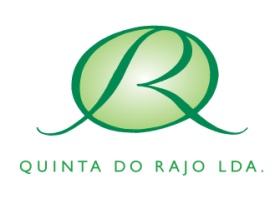 Formulário de candidatura à bolsa de estudo* da Quinta do RajoNome …………………………………………………………………………………………………………………………………….....Morada …………………………………………………………………………………………………………………………………….………………………………………………………………………………………………………………………………………Data de nascimento ……………………………………… Telemóvel ………………………………………….Telefone ………………………………	Email ………………………………………………………………….
Estado civil? ……………………. Qual o seu rendimento mensal familiar? ………………………….Tem dependentes a seu cargo? ............		Quem? ............................................................Recebe algum benefício do estado? .............	Qual e valor?......................................................É estudante? .............	Qual a Escola? ..........................................................................................Está desempregado? ...........	Qual o motivo? ............................................................................Trabalha? .........      Onde? .........................................  Full time ou Part time? …...........................Qual a sua experiência de KY? ……………………………………………………………………………………………………Qual a sua motivação para tirar esta formação? ………………………………………………………………………
………………………………………………………………………………………………………………………………………………….Está disponível para dar aulas quando terminar o curso? ………….Teve algum vício (álcool, drogas, etc.)? ……….. 	Qual? ……………………………………….………………….Há quanto tempo está livre desse vício? ………………………….Tem diagnóstico psiquiátrico?  ………………    Qual? ………………………………………..……………………….
Toma medicação de tratamento? ………………..………………………………………………………………………..Esta candidatura só será válida após a entrega dos seguintes documentos até ao dia 31 de Julho  de 2020: Fotocópia do BI ou Cartão de Cidadão; comprovativo de estudante ou de desempregado; Cópia da declaração de Rendimentos (IRS); 1 Fotografia.
(*) No valor de 50 % da propina do curso (refeições e alojamento não incluídos)·				